Spørsmål til Olav den Hellige forelesning ungdomstrinn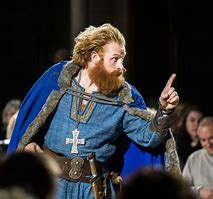 Hvordan var størrelsen på Norge i vikingetiden?Hvem arvet trona i Norge?Hva var jarl?Hvorfor tror du at maktsentrene i Norge var plassert langs kysten i vikingetida?Hvordan skaffet kongen seg «venner»Hvorfor flyttet kongen fra kongsgård til kongsgård?Hvor var kongsgården i Verdal?Hva er norrøn mytologi?Skriv 5 fakta setninger om Olav den helliges oppvekstNår og hvor ble Olav døpt?Hvordan kristnet Olav Norge?Hvorfor tror du at mange ble i opprør over måten han gjorde 		dette?Hvorfor måtte Olav flykte til Gardariket? Hvem ledet bondehæren på Stiklestad?Beskriv kongens død.Hva kom under slaget?Hvilken oppgave fikk Torgils bonde på Stiklestad av kongen?Når ble Olav helgen?Hvorfor ble Olav helgen?Beskriv noen av miraklene rundt hans helgenkåring.Hvordan ser vi den dag i dag Olavsarven i samfunnet rundt oss?Hvordan blir Olavsarven i dag forvaltet i Norge.